Name(s)_______________________________________________ Period ______ Date ___________________Using random numbers and the counter pattern, you’re going to create an animated scene.DefineWrite out a short description of your scene, including what sorts of animations it will include.____________________________________________________________________________________________________________________________________________________________________________________________________________________________________________________________________________________________________________________________________________________________PrepareBefore thinking about the animations, sketch out exactly what the scene will look like as it just starts.  This is the set up that you will need to code outside of the draw loop.  Make sure you know which parts are shapes and which are sprites.SpritesList the sprites you will use in the box below.AnimationsFor each sprite that will be animated, choose the sprite property that will be updated in the draw loop, and whether you will use random numbers or the counter pattern TryOnce your teacher has approved your plan, go to Code Studio and start coding.ReflectWhat part of your animation are you most proud of?______________________________________________________________________________________________________________________________________________________________________________What was the most challenging?______________________________________________________________________________________________________________________________________________________________________________Activity Guide - Animated Scene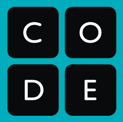 Sprite LabelDescriptionSprite PropertyCounter Pattern or Random?